26 апреля 2014 года в Международный день борьбы с наркоманией учащимися школы вместе с социальным педагогом Сосницкой А.В. была организована акция «Мы за жизнь!»	Ребята заранее подготовили буклеты и листовки с информацией, пропагандирующей здоровый образ жизни и предостерегающей от употребления наркотических веществ. Затем учащиеся вышли на улицы села Ермолаево, где общались с жителями, раздавали буклеты. Радует, что Акция была одобрена прохожими, они поддержали ребят в их стремлении оградить себя и близких людей от пагубной привычки.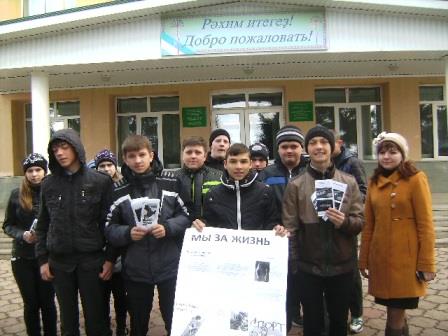 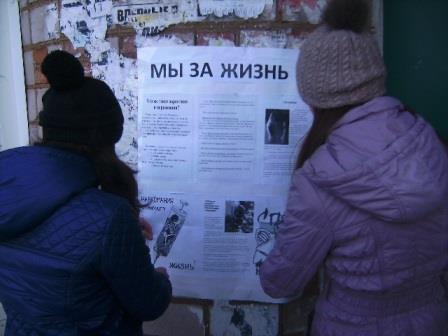 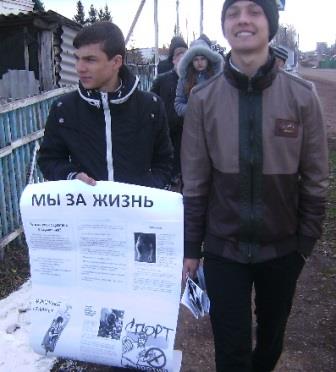 